Способы приобретения Office 365Оформление подписки на сайте MicrosoftЦенообразованиеЦену на подписку определяет Microsoft и публикует на сайте http://office.microsoft.com/ru-ru/business/FX102918419.aspx. Все цены для российских клиентов номинированы в российских рублях и не включают НДС. Оплата подписки производится также в рублях. Для инициации процесса оформления подписки нужно нажать кнопку 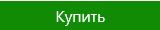 Способы оплатыСуществует два способа оплаты в зависимости от суммы платежа:Если сумма единовременного платежа, пересчитанная по курсу 33 руб./долл.США, меньше $250, клиент может оплатить только кредитной картой.Если сумма единовременного платежа $250 или больше, у клиента есть возможность выбора между оплатой по счету банковским переводом или оплатой кредитной картой.Оплата кредитной картой. В момент оформления подписки с кредитной карты списывается сумма в 30 рублей, которая впоследствии возвращается на счет карты. В течение нескольких дней происходит проверка кредитной карты. Все это время клиент сможет пользоваться службами. Если проверка кредитной карты прошла успешно, сумма, соответствующая стоимости подписки, списывается со счета карты. Проверка карты происходит каждый раз при наступлении периода очередного платежа. Если проверка карты не прошла, клиент - администратор платежей клиента - получит соответствующее уведомление с просьбой предоставить другую карту или откорректировать сумму на карте для осуществления платежа. Если по окончании месячного срока оплата не произведена, подписка будет переведена в режим ограниченной функциональности. В этом случае клиент по-прежнему будет должен оплатить Microsoft месяц использования подписки, за который не произведена оплата.Оплата денежным переводом. Этот способ возможен при сумме единовременной оплаты равной или превышающей $250 долларов США. В момент активации подписки клиент должен указать, что он хочет проводить оплату именно этим способом. Клиент должен оплатить счет в течение месяца с момента активации подписки. В течение всего этого времени клиенту предоставляется подписка. Если по истечении месяца оплата не произведена, подписка будет переведена в режим ограниченной функциональности. В этом случае клиент по-прежнему будет должен оплатить Microsoft месяц использования подписки, за который не произведена оплата.Сопровождающие документыПри любом их указанных выше способов оплаты, клиенту для проведения платежа и отчетности доступны следующие документы, предоставляемые Microsoft Ireland Operations Limited (MIOL):Соглашение Microsoft Online Service Agreement (Соглашение об онлайн службах Microsoft). Познакомиться с текстом соглашения до оформления подписки можно здесь. Клиент подписывает соглашение онлайн в момент оформления подписки. Рекомендуется в этот момент распечатать соглашение и сохранить копию.В случае необходимости клиент может направить запрос в службу поддержки (контактную информацию службы технической поддержки администратор клиента с действующими пробными или коммерческими подписками может найти непосредственно в административном интерфейсе подписки Windows Intune) и запросить подписание соглашения в виде твердой копии.Инвойс доступен на сайте подписки для загрузки в виде pdf файла, пригодного для распечатки. Стандартно для публикации инвойса требуется 24 часа с момента оформления подписки клиентом. При оплате денежным переводом платеж производится в пользу иностранного юридического лица (MIOL) через локального агента с расчетным счетом в московском банке. Обратившись в службу поддержки клиент может получить официальное письмо от MIOL с подписью и печатью, подтверждающее необходимость выполнения платежа именно в адрес этого юр.лица.Акт приема-передачи с подписью и печатью Microsoft Ireland Operations Limited предоставляется по запросу российским клиентам в электронном виде. Запрос осуществляется через службу поддержки. В виде твердой копии акт высылается всем клиентам на территории России автоматически. Вы можете познакомится с Рекомендациями по оплате облачных сервисов, разработанными экспертами международной ассоциации канальных партнеров Microsoft (IAMCP). Где и как оформляется подпискаЕсли клиент уже использует службы Microsoft Online Services, рекомендуется использовать существующий идентификатор пользователя и при регистрации в Office 365. Дополнительные сведения о важности использования для регистрации того же идентификатора пользователя. До оформления коммерческой подписки клиенты могут ознакомиться с продуктом, активировав 30-дневную пробную версию. Активировать коммерческую или пробную версию клиент может также по специальным ссылкам, полученным от партнера. В этом случае партнер сможет помогать клиенту в администрировании подписки.Отмена подпискиВы можете отменить подписку в любое время. Прекращение действия подписки вступает в силу с окончанием месяца, в течение которого вы отменили подписку. Вы должны полностью оплатить подписку за тот месяц, в течение которого вы ее отменили. Если вы прекращаете действие годовой подписки в течение 30 дней с даты начала действия или возобновления ее действия, вы должны оплатить первые 30 дней подписки.Для того, чтобы отменить подписку, необходимо позвонить в cлужбу поддержки. Соглашение об уровне обслуживания для Microsoft Online Services http://microsoftvolumelicensing.com/DocumentSearch.aspx?Mode=3&DocumentTypeId=37 Office 365 для малого бизнеса расширенныйOffice 365 для среднего бизнесаOffice 365 КорпоративныйОтдельные компоненты Office 365Подписка на сайте Microsoft Покупка у реселлера ПО MicrosoftВ виде коробки или электронной лицензииПо соглашениям OpenПо соглашениям Enterprise Agreement (только у LARов)По соглашениям Enterprise Agreement(только у LARов)В составе пакета услуг компаний Вымпелком и МТСВ MSStore